ANNO SCOLASTICO 2019/2020DELIBERA n. 31 – Componenti Organo di Garanzia triennaleVerbale 6 del 19/12/2019IL CONSIGLIO DI ISTITUTOVisto il DPR 275/99 ;Preso atto del numero legale dei rappresentanti presenti;Visto l’ordine del giorno;Considerato che il Consiglio d’Istituto deve nominare i membri dell’Organo di Garanzia triennale per la componente docente, alunni e genitori;Viste le indicazioni fornite dal Dirigente Scolastico;Sentite le disponibilitàDELIBERADi APPROVARE all’unanimità i nominativi di Alfonso Tortora della cl.  4 A per la componente alunni, Sig. Marco Malpighi per la componente genitori e del prof. Mauro Tesauro come componente docenti, come facenti parte dell’Organo di Garanzia triennale.Avverso la presente deliberazione è ammesso reclamo al Consiglio stesso da chiunque vi abbia interesse entro il quindicesimo giorno dalla data di pubblicazione all’albo della scuola. Decorso tale termine la deliberazione diventa definitiva e può essere impugnata solo con ricorso giurisdizionale al T.A.R. o ricorso straordinario al Capo dello Stato, rispettivamente nei termini di 60 e 120 giorni.     Il Segretario Verbalizzante                                                                                        Il Presidente CDI_____________________________                                                             _________________________________Modena ________________________ISTITUTO	PROFESSIONALE	STATALE SOCIO - COMMERCIALE - ARTIGIANALE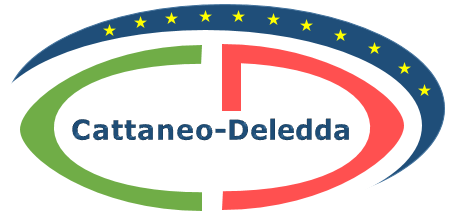 “CATTANEO  -  DELEDDA”     MODENAStrada degli Schiocchi  110 - 41124 Modena - tel. 059/353242C.F.: 94177200360	Codice Univoco: UFQMDM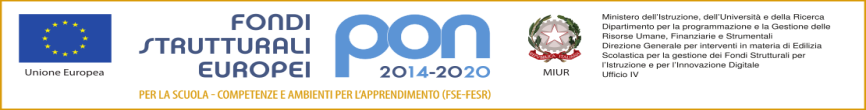 mail: morc08000g@istruzione .it	pec: morc08000g@pec.istruzione.it	http://www.cattaneodeledda.edu.itmail: morc08000g@istruzione .it	pec: morc08000g@pec.istruzione.it	http://www.cattaneodeledda.edu.it